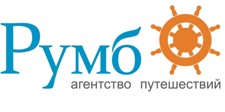 445047, Тольятти, ул. 40 лет Победы, 26, оф. 305.  Телефон: (8482) 68-50-51 факс: (8482) 68-50-41  e-mail: office@rumbtour.ru;  сайт: www.rumbtour.ruГрузия + Армения. Вкусная история9 дней/8 ночей27.04-05.05.2019 г.Тбилиси (4 ночи) / Мцхета / Ереван (2 ночи) / Кутаиси / Сигнахи / Дилиджан / Агарцин / Севанский монастырь / АнануриАрмения, Грузия... Две христианские страны с добрыми и отзывчивыми людьми, которые чтят свою историю и национальные традиции. Экскурсионный тур в Армению и Грузию 2019 предоставит Вам возможность познакомиться с древнейшей культурой, многовековыми традициями Кавказа, красивой природой, вкусными блюдами, и, конечно же, продегустировать благородные вина и коньяки.Выберете экскурсионный тур в Армению и Грузию и мы гарантируем вам максимальный комфорт и отличное настроение! Путешествуйте с нашей компанией навстречу новым увлекательным приключениям и получите в подарок незабываемые эмоции на всю жизнь!1 день. Отправление автобуса (время местное, самарское):04:00 - г. Димитровград (ул. Куйбышева, 192 - напротив Площади Советов) -
трансфер к основному автобусу в г. Тольятти - 500 руб./чел. в 1 сторону (или самостоятельно);04:15 - г. Самара (Московское шоссе, площадка перед ТЦ "Самолет" (ул. Москвовское ш., 185А) у входа со стороны проспекта Кирова);04:30 - г. Самара (остановка "Мехзавод", Московское ш., по направлению движения в г. Тольятти);05:30 - г. Тольятти (Комсомольский район, ул.Коммунистическая 94, площадь перед "Речным вокзалом")05:45 - г. Жигулевск (под навесным мостом на трассе М-5 напротив автовокзала)07:10 - г. Сызрань (около кафе "МакДоналдс", Монгара)12:00 - г. Саратов (Ильинская площадь, остановка общ.транспорта на ул. Чапаева в сторону ул. Чернышевского)Ночной переезд в Грузию. Ориентировочное время в пути 30-36 часов (в зависимости от транспортной ситуации и времени прохождения российско-грузинской границы)
В пути следования санитарные остановки каждые 3-4 часа.2 день. Архитектурный комплекс Ананури / ТбилисиПереезд в Тбилиси. Пересечение российско-грузинской границы.Путешествие по военно-грузинской дороге начинается с осмотра «Арки дружбы» – памятник, возведенный в 1983 году на Крестовом перевале (высота свыше 2,3 км). Памятник воздвигли в честь дружбы народов России и Грузии к двухсотой годовщине Георгиевского трактата (1783 г).А на очереди самое высокогорное  на Военно-Грузинской дороге селение Гудаури. По совместительству – один из самых популярных на Кавказе горнолыжных курортов.Остановка для осмотра Жинвальского водохранилища по праву считающимся одним из красивейших мест Грузии. Раскинувшееся между горных вершин бирюзовое зеркало водохранилища необычайно живописно в любое время года.На берегу Жинвальского водохранилища расположена интересная достопримечательность - средневековая крепость «Ананури», выросшая в XVI-XVII веках вокруг построенной ранее 5-этажной сторожевой башни XIV-XV века. Внутри укреплений, также редкий экземпляр храмового зодчества XVII века – Успенский храм, возведенный в 1689 году.Позднее заселение в гостиницу. Свободное время на отдых.
3 день. Тбилиси/МцхетаЗавтрак в гостинице.Пешеходная экскурсия по городу. Нас ждет знакомство со столицей! Неспешная прогулка позволит насладиться местной архитектурой и достопримечательностями, послушать содержательный рассказ о многовековой истории и современной жизни города. Посещение кафедрального собора Самеба (святой троицы), храм Метехи. Гости смогут подняться на канатной дороге к крепости Нарикала (V в.), а также прогуляются к  "Инжировому" водопаду. Дальнейшая пешая экскурсия по старому городу приведет гостей к «Абанотуба́ни» - кварталу в центре Тбилиси, известному своим комплексом бань (XVII-XIX вв.) и типичными для архитектуры Тбилиси нависшими деревянными резными балкончиками.Дальнейший путь держим в  древнююстолицу Грузии - Мцхета (национальное достояние ЮНЕСКО)Первый объект в районе Мцхета, входящий в список всемирного наследия ЮНЕСКО - монастырь «Джвари». Его история берет начало в 545 г., а название переводится, как «крест», что напрямую связано с просветительницей Грузии св. Нино Каппадокийской. Монастырь стоит на утесе, откуда, с высоты птичьего полета, открывается неописуемой красоты панорама на слияние двух величественных рек - Арагви и Куры (Мтквари), красочно описанная Лермонтовым во «Мцыри».На очереди еще один объект, входящий в список всемирного наследия ЮНЕСКО -кафедральный собор «Светицховели», в котором хранится несколько величайших реликвий христианского мира. Возвращение в гостиницу Тбилиси. Свободное время.или за доп. плату по желанию -Ужин в Грузинском ресторане (Стоимость ужина - 1500 руб./чел.).После того, как гости вдоволь насладятся видами вечернего Тбилиси, они отправятся в национальный грузинский ресторан.Еда - также часть грузинской культуры. Хинкали, хачапури, салаты, харчо, лобио, чахохбили, чанахи, сациви... И это разве что одна сотая от всего того богатства, которое может предложить грузинская кухня. Грузинская кухня - одна из древнейших и самых вкусных. Она богата, как грузинское многоголосье, и невероятно щедрая!4 день. Дилиджан / Агарцин / Севанский монастырь  Завтрак в гостинице. Освобождение номеров.Проезд на границу Грузии с Арменией в Садахло. На границе группу встречает гид от армянской туристической компании. Отъезд в Ереван. По пути поездка к горному курорту Дилижан - осмотр монастырского комплекса Агарцин (13 в), в который входят церковь Сурб Степанос, Сурб Мариам Аствацацин и церковь Григория Просветителя, а также знаменитая трапезная. Неожиданно возникающий среди густых деревьев монастырь создает сказочное впечатление затерянного мира. Поездка к озеру Севан – одному из крупнейших высокогорных озер Евразии. Пеший подъем на вершину полуострова Ахтамар, осмотр Севанского монастыря (9 в.).   За дополнительную плату (по желанию): Обед в местном ресторане, где будет подана севанская форель (рыба – ишхан) в вареном либо запеченном на углях виде. (Стоимость обеда - 900 руб./чел.)Заселение в гостиницу Еревана. Свободное время на отдых.5 день. Ереван / Коньячный завод / Гарни / ГегардЗавтрак в гостинице. Обзорная экскурсия по Еревану  включает Центр города, Площадь Республики, Государственный университет, монумент с обзором панорамы на город. Далее вас ждет посещение комплекса Каскад - красивая пятиуровневая лестница на холме в центре города. В самом комплексе находится центр искусств Гафесчян. Артистическая среда, красивая обстановка, панорамный вид на город и гору Арарат производят незабываемые впечатления. Экскурсия к необыкновенному по красоте языческому храму Солнца в селении Гарни. Остановка у Арки Чаренца. Храм Гарни, построенный в 77 г. царем Трдатом I в греческом стиле с характерной колоннадой со всех сторон и расположенный на вершине холма, разделенного от горной гряды глубоким ущельем, он представляет собой необыкновенное по своей красоте зрелище, кажущееся порой нереальным. Посещение коньячного завода - тур по заводу с дегустацией знаменитого армянского коньяка.Далее нас ждет проезд к редчайшему высеченному в скале храму Св. Гегарда (12 - 13 вв.), в переводе означающего «святое копье». В этом храме хранилось долгое время то самое копьё, которым были прерваны мучения Христа на кресте (сейчас оно находится в музее св. Эчмиадзина). Монастырь Гегард занесен в списки Всемирного НаследияЮНЕСКО (лист 2000).Посещение Мемориала жертвам Геноцида 1915г.Ночь в отеле Еревана. 6 день. Ахпат / Вечерняя прогулка по ТбилисиЗавтрак в гостинице. Освобождение номеров. Переезд в Тбилиси. По пути в Тбилиси, мы посетим шедевр средневековой армянской архитектуры - монастырский комплекс Ахпат (11-13 вв), который включен в список всемирного наследия ЮНЕСКО (2000).  В  1722-1795 гг. в Ахпате жил самый знаменитый и любимый ашуг на Кавказе Саят-Нова. Он имел исключительные способности в поэзии, сочинении песен и игре на кяманче, достиг высот славы при дворе грузинского царя Ираклия II. Далее маршрут лежит к армяно-грузинской границе. Пересечение границы. Проезд в Тбилиси.Встреча в фойе гостиницы с экскурсоводом от грузинской компании. Начало вечерней прогулки по Тбилиси с улочками Шардена, Ираклия II, осмотром современного «МОСТА МИРА» (представляет собой дугообразный  пешеходный мост над рекой Кура), улицы Шавтели с церковью Анчисхати(VI в), резиденцией патриарха Грузии - Илии II и причудливой башенки кукольного театра Резо Габриадзе.Поездка по проспекту Шота Руставели.Заселение в отель Тбилиси. Ночь в отеле.7 день. Свободный день - Сигнаги / Бодбе / Корпорация Киндзмараули *Завтрак в гостинице.Свободный день в Тбилиси или за доп. плату по желанию:Экскурсия Сигнаги / Бодбе / Корпорация "Киндзмараули».(Стоимость экскурсии - 1500 руб./чел. Экскурсия состоится при наборе группы от  20  человек, бронируется при покупке тура!)Поездка в действующий монастырь Бодбе - обитель, где покоится святая Нина, просветительница Грузии.Всего в двух километрах от монастыря расположен Сигнахи - город музыки, искусства и любви. Сигнахи, впечатляя своей величественной историей.Прогулка по сказочно красивому городу, где гости увидят средневековую крепость, оборонительные двойные стены которой, окружают город;  полюбуются потрясающе красивым, панорамным видом Алазанской долины.Посещение корпорации «Киндзмараули» с винзаводом, где пройдет дегустация вин.Возвращение в гостиницу. Свободное время. 8 день.  Завтрак в гостинице. Освобождение номеров. Пересечение российско-грузинской границы.9 день.Прибытие в Саратов / Сызрань / Жигулевск / Тольятти / Самару.В  стоимость входит:Транспортное обслуживание по маршруту Самарская обл. - Грузия - Самарская обл.Проживание 4 ночи в г. Тбилиси (одно/двухместные номера с удобствами);Проживание 2 ночи в г. Ереван (одно/двухместные номера с удобствами);Питание: 6 завтраков;Экскурсионная программа, включая входные билеты в музеи по программе;Сопровождение на маршруте.Страховка НС (несчастный случай) во время движения автобуса.Дополнительно оплачивается (по желанию):Ужин в Грузинском ресторане г. Тбилиси (Стоимость ужина - 1500 руб./чел.)Экскурсия Сигнаги / Бодбе / Корпорация "Киндзмараули» 
(Стоимость экскурсии - 1500 руб./чел. Экскурсия состоится при наборе группы от 20 человек).Обед у озера Севан (Стоимость обеда - 900 руб./чел.)Второе кресло в автобусе для комфорта туриста (Стоимость 6000 руб./чел.)Полис медицинского страхования на время путешествия по Грузии*. Документы для поездки:для взрослых - заграничный паспорт (оригинал), полис мед. страхования (не является обязательным документом для поездки, но настоятельно рекомендуется законом "Об основах туристской деятельности в Российской Федерации");для детей:собственный загранпаспорт, либо должны быть вписаны в загранпаспорт родителей (в биометрический паспорт нельзя вписывать детей, в таком случае придётся оформлять отдельный документ);свидетельство о рождении ребенка (для подтверждения родства).если ребенок едет без родителей (с третьими лицами, дядями, тетями, бабушками, дедушками братьями или сестрами), нужно иметь разрешение от одного из родителей/опекунов, заверенное нотариусом. Если присутствует хотя бы один из родителей, никаких согласий не надо (Исключение составляют случаи, когда один из супругов наложил запрет на вывоз ребёнка за рубеж, тогда придётся получать его письменное согласие или добиваться судебного аннулирования данного запрета).полис мед. страхования (не является обязательным документом для поездки, но настоятельно рекомендуется законом "Об основах туристской деятельности в Российской Федерации").
ВАЖНО! *Полис можно оформить в любой страховой компании. Стоимость страховки зависит от страховой программы, суммы страхового покрытия и возраста застрахованного. Полис медицинского страхования не является обязательным документом для поездки в Грузию, но настоятельно рекомендуется законом "Об основах туристской деятельности в Российской Федерации", в котором говорится о том, что туристы, добровольно не оформившие полис медицинского страхования перед выездом за рубеж минимум на 2 млн. рублей, при наступлении страхового случая или чрезвычайного происшествия на территории другой страны будут самостоятельно оплачивать свое лечение, транспортировку домой, услуги МЧС и прочие расходы.   Примечания:Время отправления, прибытия, начала экскурсий и т.д., указанное в программе, ориентировочное и зависит от транспортной ситуации.Компания оставляет за собой право изменения порядка проведения экскурсий, не меняя их объема, а также змены экскурсий на равнозначные. Компания оставляет за собой право замены отелей на равнозначные или уровнем выше. 

В экскурсионной программе есть места посещения религиозных объектов, где требуется соответствующая одежда. Для женщин: кофты с закрытыми плечами и грудью, длинная юбка, платок на голову; для мужчин рубашка и брюки.Дети принимаются в тур с 5 лет!Пенсионеры старше 70 лет принимаются в тур в сопровождении.